Odpowiedzi na pytaniaw postępowaniu na jest zakup i dostawę sprzętu wspierającego 
zabezpieczenie przed COVID-19 – STERYLIZATOR - 1 kpl.Pytanie 1Na którą stronę  mają być otwierane drzwi {standard po obu stronach na lewo) ?Odpowiedź na pytanie 1:Parametr nieistotny. Pytanie 2  Jaka ma być drukarka : kodów kreskowych czy normalny druk analogowy? Odpowiedź na pytanie 2:Parametr nieistotny. Pytanie 3:Producent przewiduje dostawę na 51 tydzień roku tj. 14-18 grudnia .wcześniejsza dostawa nie wchodzi w rachubę ze względu  na  proces kontroli i walidacji sprzętu.Ze względów pandemii może wystąpić problem logistyczny z dostawą w terminie do 15.12Odpowiedź na pytanie 3:Zamawiający wymaga terminu. Termin ściśle jest związany z realizacją projektu.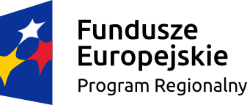 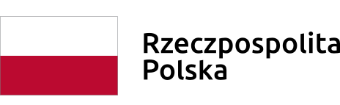 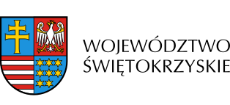 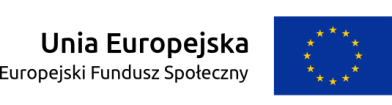 